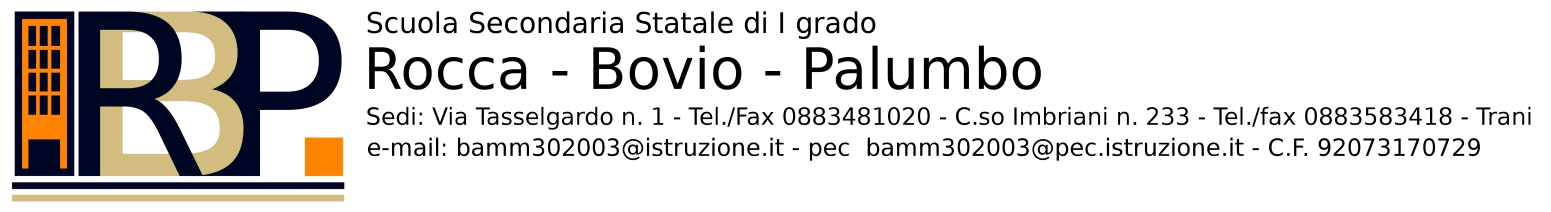 CONSIGLIO ORIENTATIVOper il futuro percorso di studiAlunno/a ____________________________________________                                           classe 3^ __B___                                Il Consiglio di Classe sulla base di interessi e attitudini manifestate dall’alunno/a per l’ambito di apprendimento (si possono barrare più ambiti):Letterario ScientificoLinguisticoArtisticoMusicaleTecnico-praticoGinnico-sportivoformula il seguente consiglio orientativo per  l’iscrizione alla Scuola Secondaria di 2° grado: Liceo __________________________________________________________Istituto Tecnico __________________________________________________Istituto Professionale ______________________________________________Qualifica professionale (triennale)_____________________________________Quanto espresso dal Consiglio di Classe non costituisce vincolo alla scelta, ma è espressione dell’analisi del percorso vissuto dall’alunno/a durante il percorso formativo della Scuola Secondaria di primo grado.Il Coordinatore per il C.d.C.                                                                                            IL DIRIGENTE SCOLASTICOpercorso licealeLiceo classico Liceo scientifico Liceo scientifico, con opzione scienze applicate Liceo linguisticoLiceo artistico Liceo delle scienze umane Liceo delle scienze umane, con opzione economico-sociale Liceo musicale Liceo coreuticoLiceo sportivopercorso tecnicoIstituto tecnico Settore Economico- Amministrativo, Finanza e Marketing- TurismoIstituto tecnico Settore TecnologicoAgraria, Agroalimentare e AgroindustriaChimica, Materiali e BiotecnologieCostruzioni, Ambiente e TerritorioElettronica ed Elettrotecnica Informatica e Telecomunicazioni Meccanica, Meccatronica percorso professionale (quinquennale) Istituto professionale Settore ServiziServizi per l’Agricoltura e lo sviluppo rurale Servizi socio-sanitari Servizi per l’enogastronomia e l’ospitalità alberghiera Servizi commerciali Istituto professionale Settore Industria e Artigianato Produzioni artigianali ed industriali Manutenzione e assistenza tecnica Manutenzione e assistenza tecnica, opzione manutenzione dei mezzi di trasporto  percorso di qualifica professionale(triennale)Operatore elettronico Operatore grafico multimediale Operatore dei Sistemi e dei Servizi Logistici Operatore dell’abbigliamento – sartoria Operatore della ristorazione – Preparazione pasti, Servizi di Sala e Bar Operatore meccanico Operatore elettrico Operatore impianti termoidraulici